По подготовке к ЕГЭ:  на нашем сайте есть файл «тесты для самоподготовки» и ссылка на сайт https://ege.yandex.ru/chemistry/ Вот ещё задания:  7.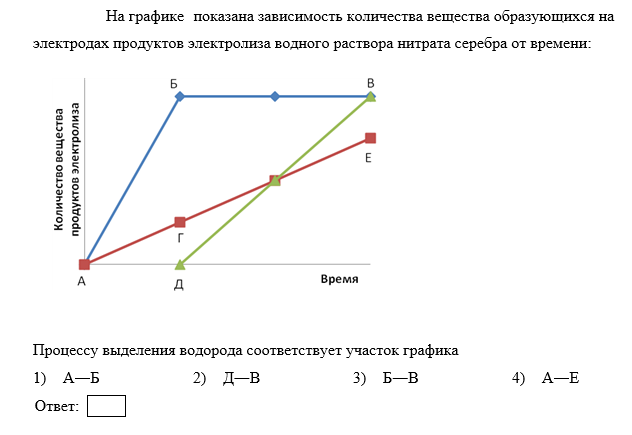 8. Напишите уравнения реакций, с помощью которых можно осуществить следующие превращения: CH3COOК  Х1 → C2H2 → К2C2O4 → Н2C2O4  X2.Нахождение молекулярной формулы вещества 10 л смеси алкена с избытком водорода (при н.у.) пропустили над нагретым платиновым катализатором. Объём смеси уменьшился до 7,2 л. При пропускании той же смеси через избыток бромной воды масса склянки увеличилась на 5,25 г. Определите состав алкена.Ацетиленовый углеводород может максимально присоединить 80 г брома с образованием продукта реакции массой 90 г. Установите молекулярную формулу этого углеводорода.Ацетиленовый углеводород может максимально присоединить 80 г брома с образованием продукта реакции массой 97 г. Установите молекулярную формулу этого углеводорода.В результате реакции предельного одноатомного спирта с хлороводородом массой 18,25 г получили органический продукт массой 46,25 г и воду. Определите молекулярную формулу исходного спирта.Диамин содержит 40% углерода, 46,7% азота по массе, остальное приходится на долю водорода. Установите молекулярную формулу вещества. Масса неизвестного объема воздуха равна 0,123 г, а масса такого же объема газообразного алкана – 0,246 г (при одинаковых условиях). Определить формулу алкана. Массовая доля кислорода в одноосновной аминокислоте равна 42,67%. Установите молекулярную формулу кислоты.Массовая доля кислорода в предельной одноосновной карбоновой кислоте равна 43,24%. Установите молекулярную формулу кислоты.На нейтрализацию 22 г предельной одноосновной кислоты потребовался раствор, содержащий 10 г гидроксида натрия Определите молекулярную формулу кислотыНа полную нейтрализацию раствора, содержащего 18,5 г предельной одноосновной карбоновой кислоты, пошло 500 мл раствора гидроксида натрия, молярная концентрация которого 0,5 моль/л. Определите состав кислоты.Установите соответствие между типом реакции и уравнением, по которому она протекает.Установите соответствие между типом реакции и уравнением, по которому она протекает.Установите соответствие между типом реакции и уравнением, по которому она протекает.Установите соответствие между типом реакции и уравнением, по которому она протекает.Установите соответствие между типом реакции и уравнением, по которому она протекает.Установите соответствие между типом реакции и уравнением, по которому она протекает.Установите соответствие между типом реакции и уравнением, по которому она протекает.Установите соответствие между типом реакции и уравнением, по которому она протекает.Установите соответствие между типом реакции и уравнением, по которому она протекает.ТИП РЕАКЦИИ ТИП РЕАКЦИИ ТИП РЕАКЦИИ ТИП РЕАКЦИИ ТИП РЕАКЦИИ ТИП РЕАКЦИИ ТИП РЕАКЦИИ УРАВНЕНИЕ РЕАКЦИИУРАВНЕНИЕ РЕАКЦИИА)соединения, эндотермическаясоединения, эндотермическаясоединения, эндотермическаясоединения, эндотермическаясоединения, эндотермическаясоединения, эндотермическая1)3Fe + 2O2 = Fe3O4Б)соединения, экзотермическаясоединения, экзотермическаясоединения, экзотермическаясоединения, экзотермическаясоединения, экзотермическаясоединения, экзотермическая2)C3H8 + 5O2 = 3CO2 + 4H2OВ)обмена, обратимаяобмена, обратимаяобмена, обратимаяобмена, обратимаяобмена, обратимаяобмена, обратимая3)CH3Cl + KOH = CH3OH + KClГ)обмена, необратимаяобмена, необратимаяобмена, необратимаяобмена, необратимаяобмена, необратимаяобмена, необратимая4)HCOOCH3 + H2O = HCOOH + CH3OH5)Н2 + I2 = 2НI6)Mg + 2HBr = MgBr2 + Н2 Ответ:Ответ:АБВГОтвет:Ответ:Для системы: СО(г) + 2Н2(г)  СН3ОН(г) + Q, справедливы утверждения:Для системы: СО(г) + 2Н2(г)  СН3ОН(г) + Q, справедливы утверждения:Для системы: СО(г) + 2Н2(г)  СН3ОН(г) + Q, справедливы утверждения:Для системы: СО(г) + 2Н2(г)  СН3ОН(г) + Q, справедливы утверждения:Для системы: СО(г) + 2Н2(г)  СН3ОН(г) + Q, справедливы утверждения:Для системы: СО(г) + 2Н2(г)  СН3ОН(г) + Q, справедливы утверждения:повышение давления увеличивает скорость образования метанола повышение давления увеличивает скорость образования метанола повышение давления увеличивает скорость образования метанола повышение давления увеличивает скорость образования метанола повышение давления увеличивает скорость образования метанола увеличение концентрации водорода не влияет на скорость образования метанолаувеличение концентрации водорода не влияет на скорость образования метанолаувеличение концентрации водорода не влияет на скорость образования метанолаувеличение концентрации водорода не влияет на скорость образования метанолаувеличение концентрации водорода не влияет на скорость образования метанолавведение катализатора не влияет на смещение равновесиявведение катализатора не влияет на смещение равновесиявведение катализатора не влияет на смещение равновесиявведение катализатора не влияет на смещение равновесиявведение катализатора не влияет на смещение равновесияпри увеличении давления равновесие смещается в сторону обратной реакциипри увеличении давления равновесие смещается в сторону обратной реакциипри увеличении давления равновесие смещается в сторону обратной реакциипри увеличении давления равновесие смещается в сторону обратной реакциипри увеличении давления равновесие смещается в сторону обратной реакцииувеличение концентрации оксида углерода (II) смещает равновесие в сторону прямой реакцииувеличение концентрации оксида углерода (II) смещает равновесие в сторону прямой реакцииувеличение концентрации оксида углерода (II) смещает равновесие в сторону прямой реакцииувеличение концентрации оксида углерода (II) смещает равновесие в сторону прямой реакцииувеличение концентрации оксида углерода (II) смещает равновесие в сторону прямой реакциипри уменьшении температуры равновесие смещается в сторону исходных веществпри уменьшении температуры равновесие смещается в сторону исходных веществпри уменьшении температуры равновесие смещается в сторону исходных веществпри уменьшении температуры равновесие смещается в сторону исходных веществпри уменьшении температуры равновесие смещается в сторону исходных веществОтвет:3. Наибольшее количество гидроксид-ионов содержится в 100 мл 0,01М раствора3. Наибольшее количество гидроксид-ионов содержится в 100 мл 0,01М раствора3. Наибольшее количество гидроксид-ионов содержится в 100 мл 0,01М раствора3. Наибольшее количество гидроксид-ионов содержится в 100 мл 0,01М раствора3. Наибольшее количество гидроксид-ионов содержится в 100 мл 0,01М раствора3. Наибольшее количество гидроксид-ионов содержится в 100 мл 0,01М раствора1)аммиакааммиакааммиака3)диметиламина2)триметиламинатриметиламинатриметиламина4)метиламинаОтвет:Ответ:4. Установите соответствие между ароматическим углеводородом и продуктом (продуктами) его окисления перманганатом калия в присутствии серной кислоты.4. Установите соответствие между ароматическим углеводородом и продуктом (продуктами) его окисления перманганатом калия в присутствии серной кислоты.4. Установите соответствие между ароматическим углеводородом и продуктом (продуктами) его окисления перманганатом калия в присутствии серной кислоты.4. Установите соответствие между ароматическим углеводородом и продуктом (продуктами) его окисления перманганатом калия в присутствии серной кислоты.4. Установите соответствие между ароматическим углеводородом и продуктом (продуктами) его окисления перманганатом калия в присутствии серной кислоты.4. Установите соответствие между ароматическим углеводородом и продуктом (продуктами) его окисления перманганатом калия в присутствии серной кислоты.4. Установите соответствие между ароматическим углеводородом и продуктом (продуктами) его окисления перманганатом калия в присутствии серной кислоты.4. Установите соответствие между ароматическим углеводородом и продуктом (продуктами) его окисления перманганатом калия в присутствии серной кислоты.4. Установите соответствие между ароматическим углеводородом и продуктом (продуктами) его окисления перманганатом калия в присутствии серной кислоты.УГЛЕВОДОРОДУГЛЕВОДОРОДУГЛЕВОДОРОДУГЛЕВОДОРОДУГЛЕВОДОРОДУГЛЕВОДОРОДУГЛЕВОДОРОДПРОДУКТЫ ОКИСЛЕНИЯПРОДУКТЫ ОКИСЛЕНИЯА)изопропилбензолизопропилбензолизопропилбензолизопропилбензолизопропилбензолизопропилбензол1)этиленгликольБ)толуолтолуолтолуолтолуолтолуолтолуол2)бензойная кислота и углекислый газ В)п-ксилолп-ксилолп-ксилолп-ксилолп-ксилолп-ксилол3)щавелевая кислотаГ)этилбензолэтилбензолэтилбензолэтилбензолэтилбензолэтилбензол4)бензиловый спирт5)терефталевая кислота 6)бензойная кислотаОтвет:Ответ:АБВГОтвет:Ответ:5. Какие из утверждений об окислительно-восстановительных процессах верны?5. Какие из утверждений об окислительно-восстановительных процессах верны?5. Какие из утверждений об окислительно-восстановительных процессах верны?5. Какие из утверждений об окислительно-восстановительных процессах верны?5. Какие из утверждений об окислительно-восстановительных процессах верны?5. Какие из утверждений об окислительно-восстановительных процессах верны?5. Какие из утверждений об окислительно-восстановительных процессах верны?5. Какие из утверждений об окислительно-восстановительных процессах верны?5. Какие из утверждений об окислительно-восстановительных процессах верны?5. Какие из утверждений об окислительно-восстановительных процессах верны?5. Какие из утверждений об окислительно-восстановительных процессах верны?5. Какие из утверждений об окислительно-восстановительных процессах верны?5. Какие из утверждений об окислительно-восстановительных процессах верны?5. Какие из утверждений об окислительно-восстановительных процессах верны?5. Какие из утверждений об окислительно-восстановительных процессах верны?А. Оксид азота (IV) способен проявлять как окислительные, так и восстановительные свойства..А. Оксид азота (IV) способен проявлять как окислительные, так и восстановительные свойства..А. Оксид азота (IV) способен проявлять как окислительные, так и восстановительные свойства..А. Оксид азота (IV) способен проявлять как окислительные, так и восстановительные свойства..А. Оксид азота (IV) способен проявлять как окислительные, так и восстановительные свойства..А. Оксид азота (IV) способен проявлять как окислительные, так и восстановительные свойства..А. Оксид азота (IV) способен проявлять как окислительные, так и восстановительные свойства..А. Оксид азота (IV) способен проявлять как окислительные, так и восстановительные свойства..А. Оксид азота (IV) способен проявлять как окислительные, так и восстановительные свойства..А. Оксид азота (IV) способен проявлять как окислительные, так и восстановительные свойства..А. Оксид азота (IV) способен проявлять как окислительные, так и восстановительные свойства..А. Оксид азота (IV) способен проявлять как окислительные, так и восстановительные свойства..А. Оксид азота (IV) способен проявлять как окислительные, так и восстановительные свойства..А. Оксид азота (IV) способен проявлять как окислительные, так и восстановительные свойства..А. Оксид азота (IV) способен проявлять как окислительные, так и восстановительные свойства..Б. Продуктом окисления метилбензола является бензойная кислота.Б. Продуктом окисления метилбензола является бензойная кислота.Б. Продуктом окисления метилбензола является бензойная кислота.Б. Продуктом окисления метилбензола является бензойная кислота.Б. Продуктом окисления метилбензола является бензойная кислота.Б. Продуктом окисления метилбензола является бензойная кислота.Б. Продуктом окисления метилбензола является бензойная кислота.Б. Продуктом окисления метилбензола является бензойная кислота.Б. Продуктом окисления метилбензола является бензойная кислота.Б. Продуктом окисления метилбензола является бензойная кислота.Б. Продуктом окисления метилбензола является бензойная кислота.Б. Продуктом окисления метилбензола является бензойная кислота.Б. Продуктом окисления метилбензола является бензойная кислота.Б. Продуктом окисления метилбензола является бензойная кислота.Б. Продуктом окисления метилбензола является бензойная кислота.1)1)верно только Аверно только Аверно только Аверно только Аверно только Аверно только Аверно только Аверно только А3)верны оба сужденияверны оба сужденияверны оба сужденияверны оба суждения2)2)верно только Бверно только Бверно только Бверно только Бверно только Бверно только Бверно только Бверно только Б4)неверны оба суждения неверны оба суждения неверны оба суждения неверны оба суждения Ответ:Ответ:Ответ:Ответ:6. Установите соответствие между схемой реакции и продуктом (продуктами) окисления алкена, преимущественно образующимся (образующимися) в результате реакции.6. Установите соответствие между схемой реакции и продуктом (продуктами) окисления алкена, преимущественно образующимся (образующимися) в результате реакции.6. Установите соответствие между схемой реакции и продуктом (продуктами) окисления алкена, преимущественно образующимся (образующимися) в результате реакции.6. Установите соответствие между схемой реакции и продуктом (продуктами) окисления алкена, преимущественно образующимся (образующимися) в результате реакции.6. Установите соответствие между схемой реакции и продуктом (продуктами) окисления алкена, преимущественно образующимся (образующимися) в результате реакции.6. Установите соответствие между схемой реакции и продуктом (продуктами) окисления алкена, преимущественно образующимся (образующимися) в результате реакции.6. Установите соответствие между схемой реакции и продуктом (продуктами) окисления алкена, преимущественно образующимся (образующимися) в результате реакции.6. Установите соответствие между схемой реакции и продуктом (продуктами) окисления алкена, преимущественно образующимся (образующимися) в результате реакции.6. Установите соответствие между схемой реакции и продуктом (продуктами) окисления алкена, преимущественно образующимся (образующимися) в результате реакции.6. Установите соответствие между схемой реакции и продуктом (продуктами) окисления алкена, преимущественно образующимся (образующимися) в результате реакции.6. Установите соответствие между схемой реакции и продуктом (продуктами) окисления алкена, преимущественно образующимся (образующимися) в результате реакции.6. Установите соответствие между схемой реакции и продуктом (продуктами) окисления алкена, преимущественно образующимся (образующимися) в результате реакции.6. Установите соответствие между схемой реакции и продуктом (продуктами) окисления алкена, преимущественно образующимся (образующимися) в результате реакции.6. Установите соответствие между схемой реакции и продуктом (продуктами) окисления алкена, преимущественно образующимся (образующимися) в результате реакции.6. Установите соответствие между схемой реакции и продуктом (продуктами) окисления алкена, преимущественно образующимся (образующимися) в результате реакции.ИСХОДНЫЕ ВЕЩЕСТВАИСХОДНЫЕ ВЕЩЕСТВАИСХОДНЫЕ ВЕЩЕСТВАИСХОДНЫЕ ВЕЩЕСТВАИСХОДНЫЕ ВЕЩЕСТВАИСХОДНЫЕ ВЕЩЕСТВАИСХОДНЫЕ ВЕЩЕСТВАИСХОДНЫЕ ВЕЩЕСТВАИСХОДНЫЕ ВЕЩЕСТВАИСХОДНЫЕ ВЕЩЕСТВАИСХОДНЫЕ ВЕЩЕСТВАИСХОДНЫЕ ВЕЩЕСТВАИСХОДНЫЕ ВЕЩЕСТВАПРОДУКТ (ПРОДУКТЫ) ОКИСЛЕНИЯ АЛКЕНАПРОДУКТ (ПРОДУКТЫ) ОКИСЛЕНИЯ АЛКЕНАА)А)СН2=СНСН2СН3 + KMnO4 + H2SO4 СН2=СНСН2СН3 + KMnO4 + H2SO4 СН2=СНСН2СН3 + KMnO4 + H2SO4 СН2=СНСН2СН3 + KMnO4 + H2SO4 СН2=СНСН2СН3 + KMnO4 + H2SO4 СН2=СНСН2СН3 + KMnO4 + H2SO4 СН2=СНСН2СН3 + KMnO4 + H2SO4 СН2=СНСН2СН3 + KMnO4 + H2SO4 СН2=СНСН2СН3 + KMnO4 + H2SO4 СН2=СНСН2СН3 + KMnO4 + H2SO4 СН2=СНСН2СН3 + KMnO4 + H2SO4 1)СН2(OH)―СН(OH)―СН3Б)Б)СН3СН=СНСН3 + K2Cr2O7 + H2SO4 СН3СН=СНСН3 + K2Cr2O7 + H2SO4 СН3СН=СНСН3 + K2Cr2O7 + H2SO4 СН3СН=СНСН3 + K2Cr2O7 + H2SO4 СН3СН=СНСН3 + K2Cr2O7 + H2SO4 СН3СН=СНСН3 + K2Cr2O7 + H2SO4 СН3СН=СНСН3 + K2Cr2O7 + H2SO4 СН3СН=СНСН3 + K2Cr2O7 + H2SO4 СН3СН=СНСН3 + K2Cr2O7 + H2SO4 СН3СН=СНСН3 + K2Cr2O7 + H2SO4 СН3СН=СНСН3 + K2Cr2O7 + H2SO4 2)СН3С(О)СН3 и СН3СООНВ)В)СН2=СНСН3 + KMnO4 + H2O СН2=СНСН3 + KMnO4 + H2O СН2=СНСН3 + KMnO4 + H2O СН2=СНСН3 + KMnO4 + H2O СН2=СНСН3 + KMnO4 + H2O СН2=СНСН3 + KMnO4 + H2O СН2=СНСН3 + KMnO4 + H2O СН2=СНСН3 + KMnO4 + H2O СН2=СНСН3 + KMnO4 + H2O СН2=СНСН3 + KMnO4 + H2O СН2=СНСН3 + KMnO4 + H2O 3)СН3СООНГ)Г)СН3СН=С−СН3 + KMnO4 + H2SO4                  |                СН3СН3СН=С−СН3 + KMnO4 + H2SO4                  |                СН3СН3СН=С−СН3 + KMnO4 + H2SO4                  |                СН3СН3СН=С−СН3 + KMnO4 + H2SO4                  |                СН3СН3СН=С−СН3 + KMnO4 + H2SO4                  |                СН3СН3СН=С−СН3 + KMnO4 + H2SO4                  |                СН3СН3СН=С−СН3 + KMnO4 + H2SO4                  |                СН3СН3СН=С−СН3 + KMnO4 + H2SO4                  |                СН3СН3СН=С−СН3 + KMnO4 + H2SO4                  |                СН3СН3СН=С−СН3 + KMnO4 + H2SO4                  |                СН3СН3СН=С−СН3 + KMnO4 + H2SO4                  |                СН34)С2Н5―СООН + СО2 5)С3Н7―СООН6)СН3―СН(ОН)―СН(ОН)―СН3Ответ:Ответ:Ответ:Ответ:ААББВГОтвет:Ответ:Ответ:Ответ:9. В схеме превращений CH3COOK  CH4  CH3Cl веществами Х1 и Х2 соответственно являются9. В схеме превращений CH3COOK  CH4  CH3Cl веществами Х1 и Х2 соответственно являются9. В схеме превращений CH3COOK  CH4  CH3Cl веществами Х1 и Х2 соответственно являются9. В схеме превращений CH3COOK  CH4  CH3Cl веществами Х1 и Х2 соответственно являются9. В схеме превращений CH3COOK  CH4  CH3Cl веществами Х1 и Х2 соответственно являются9. В схеме превращений CH3COOK  CH4  CH3Cl веществами Х1 и Х2 соответственно являются9. В схеме превращений CH3COOK  CH4  CH3Cl веществами Х1 и Х2 соответственно являютсяKOHKOHKOHKOH4)КCl HCl HCl HCl HCl 5)H2OCl2Cl2Cl2Cl2Ответ:Х1Х2Ответ:10. В схеме превращений: C6H6  C6H5C2H5  Х2, веществами Х1 и Х2 соответственно являются10. В схеме превращений: C6H6  C6H5C2H5  Х2, веществами Х1 и Х2 соответственно являются10. В схеме превращений: C6H6  C6H5C2H5  Х2, веществами Х1 и Х2 соответственно являются10. В схеме превращений: C6H6  C6H5C2H5  Х2, веществами Х1 и Х2 соответственно являются10. В схеме превращений: C6H6  C6H5C2H5  Х2, веществами Х1 и Х2 соответственно являютсяC2H5Cl C2H5Cl C2H5Cl C2H5Cl C2H6 C2H6 C2H6 C2H6 C6H5OHC6H5OHC6H5OHC6H5OHОтвет:Х1Х2Ответ: